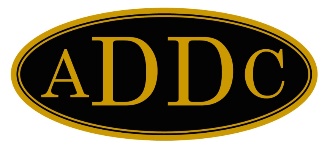 June 27, 2022Region Directors,As you know, the deadline for nominations for ADDC officers was June 17, 2022.  We do have candidates for each office:President-Elect     Wendy Sparks, Oklahoma City ClubTreasurer               Kathy Martin, Lafayette ClubSecretary                Jamie Sabata, Liberal Club                                Heather Wood, Farmington ClubAttached you will find their nomination forms and information.Please send these out to your presidents so that the clubs will have the information that they need for the election at Convention in September.If you have any questions, please let me know.Thank you,Terry Ligon, ChairmanDonna Siburt, Vice ChairmanReginia Garner, Member Representative